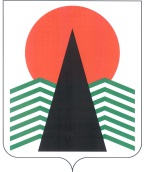 АДМИНИСТРАЦИЯ  НЕФТЕЮГАНСКОГО  РАЙОНАпостановлениег.НефтеюганскО проведении смотра-конкурса на лучшее нештатное формирование по обеспечению мероприятий по гражданской обороне 
муниципального образования Нефтеюганский районВ соответствии с приказом Главного управления Министерства Российской Федерации по делам гражданской обороны, чрезвычайным ситуациям и ликвидации последствий стихийных бедствий по Ханты-Мансийскому автономному округу – Югре от 31.07.2018 № 363 «О проведении смотра-конкурса на лучшее нештатное формирование по обеспечению мероприятий по гражданской обороне», в целях 
определения состояния нештатного формирования по обеспечению мероприятий 
по гражданской обороне Нефтеюганского района п о с т а н о в л я ю:1. Провести смотр-конкурс на лучшее нештатное формирование 
по обеспечению мероприятий по гражданской обороне муниципального образования Нефтеюганский район (далее – смотр-конкурс) в период с 15.08.2018 по 14.09.2018. 2. Утвердить:2.1. Положение о проведении смотра-конкурса (приложение № 1).2.2. Состав комиссии по проведению смотра-конкурса (приложение № 2).3. Комитету гражданской защиты населения Нефтеюганского района 
(Сычёв А.М.): 3.1. Организовать проведение смотра-конкурса.3.2. Обеспечить организационно-методическое руководство по проведению смотра-конкурса.3.3. Направить отчет о результатах проведения смотра-конкурса на лучшее 
нештатное формирование по обеспечению мероприятий по гражданской обороне 
муниципального образования Нефтеюганский район в Главное управление 
Министерства Российской Федерации по делам гражданской обороны, чрезвычайных ситуаций и ликвидации последствий стихийных бедствий  по Ханты-Мансийскому автономному округу – Югре до 20.09.2018.4. Признать утратившим силу постановление администрации Нефтеюганского района от 17.08.2017 № 1393-па «О проведении смотра-конкурса на лучшее 
нештатное формирование по обеспечению мероприятий по гражданской обороне».5. Настоящее постановление подлежит опубликованию в газете «Югорское обозрение» и размещению на официальном сайте органов местного самоуправления Нефтеюганского района.6. Контроль за выполнением постановления возложить на первого заместителя главы Нефтеюганского района Кудашкина С.А.Глава района							Г.В.ЛапковскаяПриложение № 1к постановлению администрации Нефтеюганского районаот 15.08.2018 № 1358-паПоложениео проведении смотра-конкурса на лучшее нештатноеформирование по обеспечению мероприятий по гражданской обороне муниципального образования Нефтеюганский район(далее – положение)I. Общие положения1. Настоящее положение определяет цели, задачи, порядок организации, 
проведения и подведения итогов смотра-конкурса на лучшее нештатное 
формирование по обеспечению мероприятий по гражданской обороне 
(далее - конкурс).2. Участники конкурса – организации, на базе которых созданы нештатные формирования по обеспечению мероприятий по гражданской обороне (далее – НФГО) на территории Нефтеюганского района.II. Цели и задачи конкурса 1. Конкурс проводится в целях определения состояния НФГО по вопросам 
создания, оснащения специальной техникой, оборудованием, снаряжением, 
инструментом и подготовленностью формирований к обеспечению проведения 
аварийно-спасательных и  других неотложных работ в очагах поражения и зонах чрезвычайных ситуаций.2. Основными задачами смотра-конкурса являются проверка и оценка: планирования и проведения обучения по программе подготовки НФГО 
в рабочее время;наличия разработанных и утвержденных руководителем организации 
программ обучения НФГО;организации подготовки руководителей НФГО;наличия конспектов по темам специальной подготовки с учетом 
предназначения НФГО;наличия современных обучающихся программ, видеофильмов, плакатов 
и других наглядных пособий;оснащения специальной техникой, оборудованием, снаряжением 
инструментами и материалами.III. Организация проведения конкурса1. Организации, на базе которых созданы НФГО, желающие участвовать 
в конкурсе, подают заявку об участии в конкурсе в произвольной форме 
председателю комитета гражданской защиты населения Нефтеюганского района 
до 20.08.2018.2. Этапы конкурса:I этап –изучение конкурсной документации;II этап – определение победителей конкурса.3. По результатам проведения конкурса определяются три лучших НФГО, 
занявших 1, 2, 3 места.IV. Комиссия по проведению смотра-конкурса  1. Для проведения конкурса на территории Нефтеюганского района создается комиссия по проведению смотра-конкурса на лучшее нештатное формирование 
по обеспечению мероприятий по гражданской обороне (далее - комиссия). Состав 
комиссии конкурса утверждается постановлением администрации Нефтеюганского района.2. Комиссия вправе в установленном порядке запрашивать и получать 
документы о деятельности НФГО, участвующих в конкурсе. Комиссия изучает 
и рассматривает представленные документы участников конкурса. 3. Решение комиссии по определению лучших НФГО принимается путем 
открытого голосования большинством голосов присутствующих на заседании членов комиссии и оформляется протоколом, который подписывается председателем 
комиссии и членами комиссии.В случае равенства голосов голос председателя комиссии является решающим.Заседание комиссии считается правомочным, если на нем присутствует не менее половины членов комиссии.V. Порядок проведения конкурса Комиссия смотра-конкурса оценивает деятельность НФГО на основании 
документов, представленных участниками конкурса, указанных в разделе VI 
настоящего положения. Комиссия выставляет баллы за каждый оценочный показатель, согласно 
приложению к Положению и суммирует баллы по всем показателям для каждого НФГО.VI. Подведение итогов конкурса Победители смотра-конкурса, 3 лучших НФГО определяются по наибольшему количеству набранных баллов по показателям деятельности. Оценка каждого 
показателя деятельности проводится по трехбалльной системе.Соответствие оценки показателей количеству баллов:«соответствует предъявляемым требованиям»			3 балла;«ограниченно соответствует предъявляемым требованиям»	1 балл;«не соответствует предъявляемым требованиям»			0 баллов.Решение комиссии об определении победителей конкурса утверждается 
протоколом о результатах проведения смотра-конкурса на лучшее нештатное 
формирование по обеспечению мероприятий гражданской обороны.Протокол проведенного смотра-конкурса представляется в комиссию Главного управления Министерства Российской Федерации по делам гражданской обороны, чрезвычайных ситуаций и ликвидации последствий стихийных бедствий  по Ханты-Мансийскому автономному округу – Югре по организации проведения 
смотра-конкурса.VIII. Награждение нештатных формирований по обеспечению мероприятий гражданской обороны по итогам смотра-конкурсаНештатные формирования по обеспечению мероприятий гражданской обороны, занявшие первое, второе и третье места в смотре-конкурсе, награждаются дипломами.Приложение к Положению 								о проведении смотра-конкурса налучшее нештатное формированиепо обеспечению мероприятий погражданской обороне муниципального образования Нефтеюганский районОценочный лист НФГО ________________________________							(организация, НФГО)Приложение № 2к постановлению администрации Нефтеюганского районаот 15.08.2018 № 1358-паСоставкомиссии по проведению смотра-конкурса на лучшее нештатное формирование по обеспечению мероприятий гражданской обороны муниципального образования Нефтеюганский район15.08.2018№ 1358-па№ 1358-па№№п.п.ПоказателиВид оценки показателей1. Подготовка НФГО1. Подготовка НФГО1. Подготовка НФГО1.1.Планирование и проведение обучения по программе подготовки НФГО в рабочее время«соответствует предъявляемым требованиям»«не соответствует предъявляемым требованиям»1.2.Наличие разработанных и утвержденных руководителем организации программ обучения НФГО«соответствует предъявляемым требованиям»«не соответствует предъявляемым требованиям»1.3.Организация и процент подготовки руководителей НФГО«соответствует предъявляемым требованиям»«не соответствует предъявляемым требованиям»1.4.Наличие конспектов по темам специальной подготовки с учетом предназначения НФГО«соответствует предъявляемым требованиям»«не соответствует предъявляемым требованиям»1.5.Наличие современных обучающихся программ, видеофильмов, плакатов и других наглядных пособий«соответствует предъявляемым требованиям»«ограниченно соответствует предъявляемым требованиям»«не соответствует предъявляемым требованиям»2. Оснащение НФГО(в соответствии с приложением № 2 приказа МЧС России от 18.12.2014 № 701 «Об утверждении Типового порядка создания нештатных формирований 
по обеспечению выполнения мероприятий по гражданской обороне»)2. Оснащение НФГО(в соответствии с приложением № 2 приказа МЧС России от 18.12.2014 № 701 «Об утверждении Типового порядка создания нештатных формирований 
по обеспечению выполнения мероприятий по гражданской обороне»)2. Оснащение НФГО(в соответствии с приложением № 2 приказа МЧС России от 18.12.2014 № 701 «Об утверждении Типового порядка создания нештатных формирований 
по обеспечению выполнения мероприятий по гражданской обороне»)2.1.Специальной  техникой«соответствует предъявляемым требованиям»«ограниченно соответствует предъявляемым требованиям»«не соответствует предъявляемым требованиям»2.2.Оборудованием«соответствует предъявляемым требованиям»«ограниченно соответствует предъявляемым требованиям»«не соответствует предъявляемым требованиям»2.3.Снаряжением«соответствует предъявляемым требованиям»«ограниченно соответствует предъявляемым требованиям»«не соответствует предъявляемым требованиям»2.4.Инструментами и материалами«соответствует предъявляемым требованиям»«ограниченно соответствует предъявляемым требованиям»«не соответствует предъявляемым требованиям» Председатель комиссииДолжностьКудашкинСергей Андреевич-первый заместитель главы Нефтеюганского 
района, председатель комиссии 
по предупреждению и ликвидации чрезвычайных ситуаций и обеспечению пожарной безопасности Члены комиссииСычёвАлександр Михайлович-председатель комитета гражданской защиты населения, заместитель председателя комиссии 
по предупреждению и ликвидации чрезвычайных ситуаций  и обеспечению пожарной безопасности Нефтеюганского районаНосковВиталий Анатольевич-заместитель председателя комитета гражданской защиты населенияМосковкин Евгений Владимирович-начальник муниципального казенного 
учреждения «Единая дежурно-диспетчерская служба Нефтеюганского района»БукинСергей Александровичзаместитель начальника федерального 
государственного казенного учреждения
«6 отряд федеральной противопожарной службы  
по Ханты-Мансийскому автономному округу – Югре» (по согласованию)Петрунин Константин Александрович-заместитель начальника отдела надзорной 
деятельности и профилактической работы 
по г.Пыть-Ях, г.Нефтеюганск и Нефтеюганскому району (по согласованию)Мельник Петр Федорович-заместитель директора филиала бюджетного учреждения Ханты-Мансийского автономного округа – Югры «Центроспас-Югория» 
по Нефтеюганскому району (по согласованию)РахматуллинаЭльвира Искандаровна-ведущий инженер комитета гражданской защиты населения, секретарь комиссии 
по предупреждению и ликвидации чрезвычайных ситуаций  и обеспечению пожарной безопасности